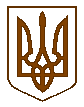 УКРАЇНАКОМИШУВАСЬКА СЕЛИЩНА РАДАОРІХІВСЬКОГО РАЙОНУ ЗАПОРІЗЬКОЇ  ОБЛАСТІДВАДЦЯТЬ СЬОМА СЕСІЯВОСЬМОГО СКЛИКАННЯРІШЕННЯПро внесення змін та доповнень в рішення від  18.04.2017 № 05 «Про затвердження переліку майна комунальної  власності територіальної громади в особі Комишуваської селищної ради Оріхівського району Запорізької області»Керуючись статтями 26, 60 та пункту 10 Прикінцевих та перехідних положень Закону України «Про місцеве самоврядування в Україні», Закону України «Про добровільне об’єднання територіальних громад», статтею 142 Конституції України, статтею 329 Цивільного кодексу України, з метою упорядкування та організації інформації про майно комунальної власності ради, Комишуваська селищна радаВИРІШИЛА:1. Внести зміни в п.1 рішення від 18.04.2017 року № 05 «Про затвердження переліку майна комунальної  власності територіальної громади в особі Комишуваської селищної ради Оріхівського району Запорізької області» виклавши Додаток 1 цього рішення  в новій редакції, інформація додається.2. Контроль за виконанням цього рішення покласти на постійну комісію з питань промисловості, підприємництва, транспорту, житлово-комунального господарства та комунальної власності.Селищний голова                                                                Ю.В. КарапетянПерелік  майна (будівель, споруд, приміщень), що є комунальною власністю  територіальної громади  в особі  Комишуваської селищної ради  Оріхівського району Запорізької області18.06.2018 № 10    ДОДАТОК 1до рішення двадцять сьомої сесії Комишуваської селищної ради від 18.06.2018 № 10№ п/п№ п/пНайменування об’єкта Найменування об’єкта Найменування об’єкта Адреса знаходження об’єктаАдреса знаходження об’єктаАдреса знаходження об’єктаАдреса знаходження об’єктаНайменування   підприємств,організацій, закладів, яким надане майно в оперативне управління та господарське віданняНайменування   підприємств,організацій, закладів, яким надане майно в оперативне управління та господарське віданняМАЙНО НАДАНЕ В ОПЕРАТИВНЕ УПРАВЛІННЯ ЗАКЛАДАМ ОХОРОНИ ЗДОРОВ’ЯМАЙНО НАДАНЕ В ОПЕРАТИВНЕ УПРАВЛІННЯ ЗАКЛАДАМ ОХОРОНИ ЗДОРОВ’ЯМАЙНО НАДАНЕ В ОПЕРАТИВНЕ УПРАВЛІННЯ ЗАКЛАДАМ ОХОРОНИ ЗДОРОВ’ЯМАЙНО НАДАНЕ В ОПЕРАТИВНЕ УПРАВЛІННЯ ЗАКЛАДАМ ОХОРОНИ ЗДОРОВ’ЯМАЙНО НАДАНЕ В ОПЕРАТИВНЕ УПРАВЛІННЯ ЗАКЛАДАМ ОХОРОНИ ЗДОРОВ’ЯМАЙНО НАДАНЕ В ОПЕРАТИВНЕ УПРАВЛІННЯ ЗАКЛАДАМ ОХОРОНИ ЗДОРОВ’ЯМАЙНО НАДАНЕ В ОПЕРАТИВНЕ УПРАВЛІННЯ ЗАКЛАДАМ ОХОРОНИ ЗДОРОВ’ЯМАЙНО НАДАНЕ В ОПЕРАТИВНЕ УПРАВЛІННЯ ЗАКЛАДАМ ОХОРОНИ ЗДОРОВ’ЯМАЙНО НАДАНЕ В ОПЕРАТИВНЕ УПРАВЛІННЯ ЗАКЛАДАМ ОХОРОНИ ЗДОРОВ’ЯМАЙНО НАДАНЕ В ОПЕРАТИВНЕ УПРАВЛІННЯ ЗАКЛАДАМ ОХОРОНИ ЗДОРОВ’ЯМАЙНО НАДАНЕ В ОПЕРАТИВНЕ УПРАВЛІННЯ ЗАКЛАДАМ ОХОРОНИ ЗДОРОВ’Я11Нерухоме майно майнового комплексу  (Комишуваська амбулаторія загальної практики – сімейної медицини    Нерухоме майно майнового комплексу  (Комишуваська амбулаторія загальної практики – сімейної медицини    Нерухоме майно майнового комплексу  (Комишуваська амбулаторія загальної практики – сімейної медицини    70530, Запорізька область, Оріхівський район, смт. Комишуваха, вул. Смирнова, 370530, Запорізька область, Оріхівський район, смт. Комишуваха, вул. Смирнова, 370530, Запорізька область, Оріхівський район, смт. Комишуваха, вул. Смирнова, 370530, Запорізька область, Оріхівський район, смт. Комишуваха, вул. Смирнова, 370530, Запорізька область, Оріхівський район, смт. Комишуваха, вул. Смирнова, 3Комунальний заклад «Центр первинної медико-санітарної допомоги» Комишуваської селищної ради Оріхівського району Запорізької області22Приміщення Щасливського  фельдшерського пункту нв.. № 10310001Приміщення Щасливського  фельдшерського пункту нв.. № 10310001Приміщення Щасливського  фельдшерського пункту нв.. № 1031000170514, Запорізька область, Оріхівський район, с. Щасливе, вул. Запорізька, буд. 33, приміщення 270514, Запорізька область, Оріхівський район, с. Щасливе, вул. Запорізька, буд. 33, приміщення 270514, Запорізька область, Оріхівський район, с. Щасливе, вул. Запорізька, буд. 33, приміщення 270514, Запорізька область, Оріхівський район, с. Щасливе, вул. Запорізька, буд. 33, приміщення 270514, Запорізька область, Оріхівський район, с. Щасливе, вул. Запорізька, буд. 33, приміщення 2Комунальний заклад «Центр первинної медико-санітарної допомоги» Комишуваської селищної ради Оріхівського району Запорізької області33Будівля сільської ради, нв.. № 10301001Будівля сільської ради, нв.. № 10301001Будівля сільської ради, нв.. № 1030100170536, Запорізька область, Оріхівський район, с. Новояковлівка, вул. Центральна, буд. 6, приміщення № 1, 2, 3, 4, 11 загальна площа 31,7 кв.м.70536, Запорізька область, Оріхівський район, с. Новояковлівка, вул. Центральна, буд. 6, приміщення № 1, 2, 3, 4, 11 загальна площа 31,7 кв.м.70536, Запорізька область, Оріхівський район, с. Новояковлівка, вул. Центральна, буд. 6, приміщення № 1, 2, 3, 4, 11 загальна площа 31,7 кв.м.70536, Запорізька область, Оріхівський район, с. Новояковлівка, вул. Центральна, буд. 6, приміщення № 1, 2, 3, 4, 11 загальна площа 31,7 кв.м.70536, Запорізька область, Оріхівський район, с. Новояковлівка, вул. Центральна, буд. 6, приміщення № 1, 2, 3, 4, 11 загальна площа 31,7 кв.м.Комунальний заклад «Центр первинної медико-санітарної допомоги» Комишуваської селищної ради Оріхівського району Запорізької області44Приміщення   гуртожиткуПриміщення   гуртожиткуПриміщення   гуртожитку70534 Запорізька область, Оріхівський район, селище Зарічне вул. Адміністративна, буд. 1, приміщення № 3,4,5,6,7,8,9,10,11,12,13,14,15,16,17,18,19,20,21,22 загальна площа 245,7 кв.м70534 Запорізька область, Оріхівський район, селище Зарічне вул. Адміністративна, буд. 1, приміщення № 3,4,5,6,7,8,9,10,11,12,13,14,15,16,17,18,19,20,21,22 загальна площа 245,7 кв.м70534 Запорізька область, Оріхівський район, селище Зарічне вул. Адміністративна, буд. 1, приміщення № 3,4,5,6,7,8,9,10,11,12,13,14,15,16,17,18,19,20,21,22 загальна площа 245,7 кв.м70534 Запорізька область, Оріхівський район, селище Зарічне вул. Адміністративна, буд. 1, приміщення № 3,4,5,6,7,8,9,10,11,12,13,14,15,16,17,18,19,20,21,22 загальна площа 245,7 кв.м70534 Запорізька область, Оріхівський район, селище Зарічне вул. Адміністративна, буд. 1, приміщення № 3,4,5,6,7,8,9,10,11,12,13,14,15,16,17,18,19,20,21,22 загальна площа 245,7 кв.мКомунальний заклад «Центр первинної медико-санітарної допомоги» Комишуваської селищної ради Оріхівського району Запорізької області55Будівля дитсадкаБудівля дитсадкаБудівля дитсадка70536, Запорізька область, Оріхівський район, с. Магдалинівка, вул. Шевченка, 78 приміщення № 14, 15, 16 загальна площа 39,3 кв. м.70536, Запорізька область, Оріхівський район, с. Магдалинівка, вул. Шевченка, 78 приміщення № 14, 15, 16 загальна площа 39,3 кв. м.70536, Запорізька область, Оріхівський район, с. Магдалинівка, вул. Шевченка, 78 приміщення № 14, 15, 16 загальна площа 39,3 кв. м.70536, Запорізька область, Оріхівський район, с. Магдалинівка, вул. Шевченка, 78 приміщення № 14, 15, 16 загальна площа 39,3 кв. м.70536, Запорізька область, Оріхівський район, с. Магдалинівка, вул. Шевченка, 78 приміщення № 14, 15, 16 загальна площа 39,3 кв. м.Комунальний заклад «Центр первинної медико-санітарної допомоги» Комишуваської селищної ради Оріхівського району Запорізької області66Будівля Новомихайлівського фельдшерського пункту № 10310002Будівля Новомихайлівського фельдшерського пункту № 10310002Будівля Новомихайлівського фельдшерського пункту № 1031000270510, Запорізька область, Оріхівський район, селище Калинівка, вул. Центральна, 14 70510, Запорізька область, Оріхівський район, селище Калинівка, вул. Центральна, 14 70510, Запорізька область, Оріхівський район, селище Калинівка, вул. Центральна, 14 70510, Запорізька область, Оріхівський район, селище Калинівка, вул. Центральна, 14 70510, Запорізька область, Оріхівський район, селище Калинівка, вул. Центральна, 14 Комунальний заклад «Центр первинної медико-санітарної допомоги» Комишуваської селищної ради Оріхівського району Запорізької області77Нерухоме майно майнового комплексу Новоіванівської амбулаторії загальної практики – сімейної медициниНерухоме майно майнового комплексу Новоіванівської амбулаторії загальної практики – сімейної медициниНерухоме майно майнового комплексу Новоіванівської амбулаторії загальної практики – сімейної медицини70513, Запорізька область, Оріхівський район, с. Новоіванівка, вул. Шарова, 51а70513, Запорізька область, Оріхівський район, с. Новоіванівка, вул. Шарова, 51а70513, Запорізька область, Оріхівський район, с. Новоіванівка, вул. Шарова, 51а70513, Запорізька область, Оріхівський район, с. Новоіванівка, вул. Шарова, 51а70513, Запорізька область, Оріхівський район, с. Новоіванівка, вул. Шарова, 51аКомунальний заклад «Центр первинної медико-санітарної допомоги» Комишуваської селищної ради Оріхівського району Запорізької області88Новотавричеська амбулаторія загальної практики – сімейної медициниНовотавричеська амбулаторія загальної практики – сімейної медициниНовотавричеська амбулаторія загальної практики – сімейної медицини70510, Запорізька область, Оріхівський район, селище Новотавричеське, вул. Шкільна, 1770510, Запорізька область, Оріхівський район, селище Новотавричеське, вул. Шкільна, 1770510, Запорізька область, Оріхівський район, селище Новотавричеське, вул. Шкільна, 1770510, Запорізька область, Оріхівський район, селище Новотавричеське, вул. Шкільна, 1770510, Запорізька область, Оріхівський район, селище Новотавричеське, вул. Шкільна, 17Комунальний заклад «Центр первинної медико-санітарної допомоги» Комишуваської селищної ради Оріхівського району Запорізької області99Новотроїцький фельдшерський пунктНовотроїцький фельдшерський пунктНовотроїцький фельдшерський пункт70515, Запорізька область, Оріхівський район, селище Новотроїцьке, вул. Суслікова,1 А70515, Запорізька область, Оріхівський район, селище Новотроїцьке, вул. Суслікова,1 А70515, Запорізька область, Оріхівський район, селище Новотроїцьке, вул. Суслікова,1 А70515, Запорізька область, Оріхівський район, селище Новотроїцьке, вул. Суслікова,1 А70515, Запорізька область, Оріхівський район, селище Новотроїцьке, вул. Суслікова,1 АКомунальний заклад «Центр первинної медико-санітарної допомоги» Комишуваської селищної ради Оріхівського району Запорізької області1010Оленівський фельдшерський пунктОленівський фельдшерський пунктОленівський фельдшерський пункт70511, Запорізька область, Оріхівський район, с. Оленівка вул. Колгоспна,4970511, Запорізька область, Оріхівський район, с. Оленівка вул. Колгоспна,4970511, Запорізька область, Оріхівський район, с. Оленівка вул. Колгоспна,4970511, Запорізька область, Оріхівський район, с. Оленівка вул. Колгоспна,4970511, Запорізька область, Оріхівський район, с. Оленівка вул. Колгоспна,49Комунальний заклад «Центр первинної медико-санітарної допомоги» Комишуваської селищної ради Оріхівського району Запорізької області1111Жовтокручанський  фельдшерський пунктЖовтокручанський  фельдшерський пунктЖовтокручанський  фельдшерський пункт70516, Запорізька область, Оріхівський район, с. Жовта Круча, вул. 40 років Перемоги, 46 е70516, Запорізька область, Оріхівський район, с. Жовта Круча, вул. 40 років Перемоги, 46 е70516, Запорізька область, Оріхівський район, с. Жовта Круча, вул. 40 років Перемоги, 46 е70516, Запорізька область, Оріхівський район, с. Жовта Круча, вул. 40 років Перемоги, 46 е70516, Запорізька область, Оріхівський район, с. Жовта Круча, вул. 40 років Перемоги, 46 еКомунальний заклад «Центр первинної медико-санітарної допомоги» Комишуваської селищної ради Оріхівського району Запорізької області1212Яснополянський  фельдшерський пунктЯснополянський  фельдшерський пунктЯснополянський  фельдшерський пункт70512, Запорізька область, Оріхівський район, с. Ясна Поляна, вул. Жовтнева, 1070512, Запорізька область, Оріхівський район, с. Ясна Поляна, вул. Жовтнева, 1070512, Запорізька область, Оріхівський район, с. Ясна Поляна, вул. Жовтнева, 1070512, Запорізька область, Оріхівський район, с. Ясна Поляна, вул. Жовтнева, 1070512, Запорізька область, Оріхівський район, с. Ясна Поляна, вул. Жовтнева, 10Комунальний заклад «Центр первинної медико-санітарної допомоги» Комишуваської селищної ради Оріхівського району Запорізької області1313Трудооленівський фельдшерський пунктТрудооленівський фельдшерський пунктТрудооленівський фельдшерський пункт70512, Запорізька область, Оріхівський район, с. Трудооленівка, вул. 9 травня, 570512, Запорізька область, Оріхівський район, с. Трудооленівка, вул. 9 травня, 570512, Запорізька область, Оріхівський район, с. Трудооленівка, вул. 9 травня, 570512, Запорізька область, Оріхівський район, с. Трудооленівка, вул. 9 травня, 570512, Запорізька область, Оріхівський район, с. Трудооленівка, вул. 9 травня, 5Комунальний заклад «Центр первинної медико-санітарної допомоги» Комишуваської селищної ради Оріхівського району Запорізької області1414Новорозівський фельдшерський пунктНоворозівський фельдшерський пунктНоворозівський фельдшерський пункт70515, Запорізька область, Оріхівський район, с. Новорозівка, вул. Перемоги, 27А/170515, Запорізька область, Оріхівський район, с. Новорозівка, вул. Перемоги, 27А/170515, Запорізька область, Оріхівський район, с. Новорозівка, вул. Перемоги, 27А/170515, Запорізька область, Оріхівський район, с. Новорозівка, вул. Перемоги, 27А/170515, Запорізька область, Оріхівський район, с. Новорозівка, вул. Перемоги, 27А/1Комунальний заклад «Центр первинної медико-санітарної допомоги» Комишуваської селищної ради Оріхівського району Запорізької області1515Одарівський фельдшерський пунктОдарівський фельдшерський пунктОдарівський фельдшерський пункт70533, Запорізька область, Оріхівський район, с. Одарівка, вул. Центральна, 2270533, Запорізька область, Оріхівський район, с. Одарівка, вул. Центральна, 2270533, Запорізька область, Оріхівський район, с. Одарівка, вул. Центральна, 2270533, Запорізька область, Оріхівський район, с. Одарівка, вул. Центральна, 2270533, Запорізька область, Оріхівський район, с. Одарівка, вул. Центральна, 22Комунальний заклад «Центр первинної медико-санітарної допомоги» Комишуваської селищної ради Оріхівського району Запорізької області1616Легковий автомобіль марки RENAUT DOKKER 1.5 універсал-В, рік випуску 2017, колір – синій, об’єм двигуна – 1461, номер кузова VF 10SRCL457481465, за державним номером АР 7338 ЕВЛегковий автомобіль марки RENAUT DOKKER 1.5 універсал-В, рік випуску 2017, колір – синій, об’єм двигуна – 1461, номер кузова VF 10SRCL457481465, за державним номером АР 7338 ЕВЛегковий автомобіль марки RENAUT DOKKER 1.5 універсал-В, рік випуску 2017, колір – синій, об’єм двигуна – 1461, номер кузова VF 10SRCL457481465, за державним номером АР 7338 ЕВ70530, Запорізька область, Оріхівський район, смт Комишуваха, вул.. Б.Хмельницького,4970530, Запорізька область, Оріхівський район, смт Комишуваха, вул.. Б.Хмельницького,4970530, Запорізька область, Оріхівський район, смт Комишуваха, вул.. Б.Хмельницького,4970530, Запорізька область, Оріхівський район, смт Комишуваха, вул.. Б.Хмельницького,4970530, Запорізька область, Оріхівський район, смт Комишуваха, вул.. Б.Хмельницького,49Комунальний заклад «Центр первинної медико-санітарної допомоги» Комишуваської селищної ради Оріхівського району Запорізької областіМАЙНО НАДАНЕ В ОПЕРАТИВНЕ УПРАВЛІННЯ ЗАКЛАДАМ  ОСВІТИМАЙНО НАДАНЕ В ОПЕРАТИВНЕ УПРАВЛІННЯ ЗАКЛАДАМ  ОСВІТИМАЙНО НАДАНЕ В ОПЕРАТИВНЕ УПРАВЛІННЯ ЗАКЛАДАМ  ОСВІТИМАЙНО НАДАНЕ В ОПЕРАТИВНЕ УПРАВЛІННЯ ЗАКЛАДАМ  ОСВІТИМАЙНО НАДАНЕ В ОПЕРАТИВНЕ УПРАВЛІННЯ ЗАКЛАДАМ  ОСВІТИМАЙНО НАДАНЕ В ОПЕРАТИВНЕ УПРАВЛІННЯ ЗАКЛАДАМ  ОСВІТИМАЙНО НАДАНЕ В ОПЕРАТИВНЕ УПРАВЛІННЯ ЗАКЛАДАМ  ОСВІТИМАЙНО НАДАНЕ В ОПЕРАТИВНЕ УПРАВЛІННЯ ЗАКЛАДАМ  ОСВІТИМАЙНО НАДАНЕ В ОПЕРАТИВНЕ УПРАВЛІННЯ ЗАКЛАДАМ  ОСВІТИМАЙНО НАДАНЕ В ОПЕРАТИВНЕ УПРАВЛІННЯ ЗАКЛАДАМ  ОСВІТИМАЙНО НАДАНЕ В ОПЕРАТИВНЕ УПРАВЛІННЯ ЗАКЛАДАМ  ОСВІТИ111Комунальний заклад «Навчально-виховний комплекс «Джерело»Комунальний заклад «Навчально-виховний комплекс «Джерело»Комунальний заклад «Навчально-виховний комплекс «Джерело»70530, Запорізька область, Оріхівський район, смт. Комишуваха, вул.. Шкільна,. Буд.270530, Запорізька область, Оріхівський район, смт. Комишуваха, вул.. Шкільна,. Буд.270530, Запорізька область, Оріхівський район, смт. Комишуваха, вул.. Шкільна,. Буд.270530, Запорізька область, Оріхівський район, смт. Комишуваха, вул.. Шкільна,. Буд.2Комунальний заклад «Навчально-виховний комплекс «Джерело» Комишуваської селищної ради Оріхівського району Запорізької області222Комунальний заклад «Зарічненська загальноосвітня школа І-ІІІ ступенів»Комунальний заклад «Зарічненська загальноосвітня школа І-ІІІ ступенів»Комунальний заклад «Зарічненська загальноосвітня школа І-ІІІ ступенів»70534, Запорізька область, Оріхівський район, с-ще. Зарічне, вул. Мельникова,. Буд.170534, Запорізька область, Оріхівський район, с-ще. Зарічне, вул. Мельникова,. Буд.170534, Запорізька область, Оріхівський район, с-ще. Зарічне, вул. Мельникова,. Буд.170534, Запорізька область, Оріхівський район, с-ще. Зарічне, вул. Мельникова,. Буд.1Комунальний заклад «Зарічненська загальноосвітня школа І-ІІІ ступенів» Комишуваської селищної ради Оріхівського району Запорізької області333Комунальний заклад «Новоіванівська загальноосвітня школа І-ІІ ступенів»Комунальний заклад «Новоіванівська загальноосвітня школа І-ІІ ступенів»Комунальний заклад «Новоіванівська загальноосвітня школа І-ІІ ступенів»70513, Запорізька область, Оріхівський район, с. Новоіванівка, вул. Патріотична,. Буд.13а70513, Запорізька область, Оріхівський район, с. Новоіванівка, вул. Патріотична,. Буд.13а70513, Запорізька область, Оріхівський район, с. Новоіванівка, вул. Патріотична,. Буд.13а70513, Запорізька область, Оріхівський район, с. Новоіванівка, вул. Патріотична,. Буд.13аКомунальний заклад    «Новоіванівська загальноосвітня школа І-ІІ  ступенів» Комишуваської селищної ради Оріхівського району Запорізької області444Комунальний заклад «Яснополянська загальноосвітня школа І-ІІІ ступенів»Комунальний заклад «Яснополянська загальноосвітня школа І-ІІІ ступенів»Комунальний заклад «Яснополянська загальноосвітня школа І-ІІІ ступенів»70512, Запорізька область, Оріхівський район, с. Ясна Поляна, вул. Ювілейна,. Буд.1070512, Запорізька область, Оріхівський район, с. Ясна Поляна, вул. Ювілейна,. Буд.1070512, Запорізька область, Оріхівський район, с. Ясна Поляна, вул. Ювілейна,. Буд.1070512, Запорізька область, Оріхівський район, с. Ясна Поляна, вул. Ювілейна,. Буд.10Комунальний заклад « Яснополянська загальноосвітня школа І-ІІІ  ступенів» Комишуваської селищної ради Оріхівського району Запорізької області555Комунальний заклад «Новояковлівська загальноосвітня школа І-ІІІ ступенів»Комунальний заклад «Новояковлівська загальноосвітня школа І-ІІІ ступенів»Комунальний заклад «Новояковлівська загальноосвітня школа І-ІІІ ступенів»70536, Запорізька область, Оріхівський район, с. Новояковлівка, вул. Шкільна,. Буд.170536, Запорізька область, Оріхівський район, с. Новояковлівка, вул. Шкільна,. Буд.170536, Запорізька область, Оріхівський район, с. Новояковлівка, вул. Шкільна,. Буд.170536, Запорізька область, Оріхівський район, с. Новояковлівка, вул. Шкільна,. Буд.1Комунальний заклад    «Новояковлівська загальноосвітня школа І-ІІІ  ступенів» Комишуваської селищної ради Оріхівського району Запорізької області666Комунальний заклад  «Щасливський навчально-виховний комплекс школа І-ІІ ступенів – дитсадок»Комунальний заклад  «Щасливський навчально-виховний комплекс школа І-ІІ ступенів – дитсадок»Комунальний заклад  «Щасливський навчально-виховний комплекс школа І-ІІ ступенів – дитсадок»70514, Запорізька область, Оріхівський район, с. Щасливе, вул. Блакитна,. Буд.5170514, Запорізька область, Оріхівський район, с. Щасливе, вул. Блакитна,. Буд.5170514, Запорізька область, Оріхівський район, с. Щасливе, вул. Блакитна,. Буд.5170514, Запорізька область, Оріхівський район, с. Щасливе, вул. Блакитна,. Буд.51Комунальний заклад    «Щасливський навчально-виховний комплекс школа І-ІІ ступенів – дитсадок» Комишуваської селищної ради Оріхівського району Запорізької області777Комунальний заклад  «Магдалинівський навчально-виховний комплекс школа- дитсадок»Комунальний заклад  «Магдалинівський навчально-виховний комплекс школа- дитсадок»Комунальний заклад  «Магдалинівський навчально-виховний комплекс школа- дитсадок»70537, Запорізька область, Оріхівський район, с. Магдалинівка, вул. Шевченка,. Буд.6470537, Запорізька область, Оріхівський район, с. Магдалинівка, вул. Шевченка,. Буд.6470537, Запорізька область, Оріхівський район, с. Магдалинівка, вул. Шевченка,. Буд.6470537, Запорізька область, Оріхівський район, с. Магдалинівка, вул. Шевченка,. Буд.64Комунальний заклад  «Магдалинівський навчально-виховний комплекс школа- дитсадок»Комишуваської селищної ради Оріхівського району Запорізької області888Комунальний заклад «Комишуваський будинок дитячої та юнацької творчості»Комунальний заклад «Комишуваський будинок дитячої та юнацької творчості»Комунальний заклад «Комишуваський будинок дитячої та юнацької творчості»70530, Запорізька область, Оріхівський район, смт. Комишуваха, вул.. Богдана Хмельницького,. Буд.3570530, Запорізька область, Оріхівський район, смт. Комишуваха, вул.. Богдана Хмельницького,. Буд.3570530, Запорізька область, Оріхівський район, смт. Комишуваха, вул.. Богдана Хмельницького,. Буд.3570530, Запорізька область, Оріхівський район, смт. Комишуваха, вул.. Богдана Хмельницького,. Буд.35Комунальний заклад «Комишуваський будинок дитячої та юнацької творчості»  Комишуваської селищної ради Оріхівського району Запорізької області999Будівля двоповерхова дитячого  садочку «Казка»Будівля двоповерхова дитячого  садочку «Казка»Будівля двоповерхова дитячого  садочку «Казка»70530, Запорізька область, Оріхівський район, смт Комишуваха, вул.. Весняна, 1070530, Запорізька область, Оріхівський район, смт Комишуваха, вул.. Весняна, 1070530, Запорізька область, Оріхівський район, смт Комишуваха, вул.. Весняна, 1070530, Запорізька область, Оріхівський район, смт Комишуваха, вул.. Весняна, 10ІІІ. МАЙНО НАДАНЕ В ОПЕРАТИВНЕ УПРАВЛІННЯ ЗАКЛАДАМ  КУЛЬТУРИІІІ. МАЙНО НАДАНЕ В ОПЕРАТИВНЕ УПРАВЛІННЯ ЗАКЛАДАМ  КУЛЬТУРИІІІ. МАЙНО НАДАНЕ В ОПЕРАТИВНЕ УПРАВЛІННЯ ЗАКЛАДАМ  КУЛЬТУРИІІІ. МАЙНО НАДАНЕ В ОПЕРАТИВНЕ УПРАВЛІННЯ ЗАКЛАДАМ  КУЛЬТУРИІІІ. МАЙНО НАДАНЕ В ОПЕРАТИВНЕ УПРАВЛІННЯ ЗАКЛАДАМ  КУЛЬТУРИІІІ. МАЙНО НАДАНЕ В ОПЕРАТИВНЕ УПРАВЛІННЯ ЗАКЛАДАМ  КУЛЬТУРИІІІ. МАЙНО НАДАНЕ В ОПЕРАТИВНЕ УПРАВЛІННЯ ЗАКЛАДАМ  КУЛЬТУРИІІІ. МАЙНО НАДАНЕ В ОПЕРАТИВНЕ УПРАВЛІННЯ ЗАКЛАДАМ  КУЛЬТУРИІІІ. МАЙНО НАДАНЕ В ОПЕРАТИВНЕ УПРАВЛІННЯ ЗАКЛАДАМ  КУЛЬТУРИІІІ. МАЙНО НАДАНЕ В ОПЕРАТИВНЕ УПРАВЛІННЯ ЗАКЛАДАМ  КУЛЬТУРИІІІ. МАЙНО НАДАНЕ В ОПЕРАТИВНЕ УПРАВЛІННЯ ЗАКЛАДАМ  КУЛЬТУРИ11Будівля будинку культуриБудівля будинку культуриБудівля будинку культуриБудівля будинку культуриБудівля будинку культури70530 Запорізька область Оріхівський район, смт Комишуваха,3970530 Запорізька область Оріхівський район, смт Комишуваха,3970530 Запорізька область Оріхівський район, смт Комишуваха,3922Бібліотечний фонд - 3981 примірників на загальну суму  9796,94 грн. Жовтокручанської сільської бібліотекиБібліотечний фонд - 3981 примірників на загальну суму  9796,94 грн. Жовтокручанської сільської бібліотекиБібліотечний фонд - 3981 примірників на загальну суму  9796,94 грн. Жовтокручанської сільської бібліотекиБібліотечний фонд - 3981 примірників на загальну суму  9796,94 грн. Жовтокручанської сільської бібліотекиБібліотечний фонд - 3981 примірників на загальну суму  9796,94 грн. Жовтокручанської сільської бібліотеки70516  Запорізька область  Оріхівський район с. Жовта Круча,вул. Перемоги, 46А70516  Запорізька область  Оріхівський район с. Жовта Круча,вул. Перемоги, 46А70516  Запорізька область  Оріхівський район с. Жовта Круча,вул. Перемоги, 46А33бібліотечний фонд - 13499 примірників на загальну суму 67181,29  грн. Зарічненської сільської  бібліотекибібліотечний фонд - 13499 примірників на загальну суму 67181,29  грн. Зарічненської сільської  бібліотекибібліотечний фонд - 13499 примірників на загальну суму 67181,29  грн. Зарічненської сільської  бібліотекибібліотечний фонд - 13499 примірників на загальну суму 67181,29  грн. Зарічненської сільської  бібліотекибібліотечний фонд - 13499 примірників на загальну суму 67181,29  грн. Зарічненської сільської  бібліотеки70534 Запорізька область    Оріхівський район с-ще Зарічне,вул. Адміністративна, 170534 Запорізька область    Оріхівський район с-ще Зарічне,вул. Адміністративна, 170534 Запорізька область    Оріхівський район с-ще Зарічне,вул. Адміністративна, 144бібліотечний фонд - 5950 примірників на загальну суму 20876,11 грн. Новоіванівської сільської  бібліотекибібліотечний фонд - 5950 примірників на загальну суму 20876,11 грн. Новоіванівської сільської  бібліотекибібліотечний фонд - 5950 примірників на загальну суму 20876,11 грн. Новоіванівської сільської  бібліотекибібліотечний фонд - 5950 примірників на загальну суму 20876,11 грн. Новоіванівської сільської  бібліотекибібліотечний фонд - 5950 примірників на загальну суму 20876,11 грн. Новоіванівської сільської  бібліотеки70513 Запорізька область   Оріхівський район с. Новоіванівка,вул. Шарова, 3970513 Запорізька область   Оріхівський район с. Новоіванівка,вул. Шарова, 3970513 Запорізька область   Оріхівський район с. Новоіванівка,вул. Шарова, 3955бібліотечний фонд - 6545 примірників на загальну суму 21340,17 грн. Новотавричеської сільської бібліотекибібліотечний фонд - 6545 примірників на загальну суму 21340,17 грн. Новотавричеської сільської бібліотекибібліотечний фонд - 6545 примірників на загальну суму 21340,17 грн. Новотавричеської сільської бібліотекибібліотечний фонд - 6545 примірників на загальну суму 21340,17 грн. Новотавричеської сільської бібліотекибібліотечний фонд - 6545 примірників на загальну суму 21340,17 грн. Новотавричеської сільської бібліотеки70510  Запорізька область  Оріхівський район с-ще Новотавричеське,вул. Центральна, 7070510  Запорізька область  Оріхівський район с-ще Новотавричеське,вул. Центральна, 7070510  Запорізька область  Оріхівський район с-ще Новотавричеське,вул. Центральна, 7066бібліотечний фонд - 3898 примірників на загальну суму 8812,04 грн. Новотроїцької сільської бібліотекибібліотечний фонд - 3898 примірників на загальну суму 8812,04 грн. Новотроїцької сільської бібліотекибібліотечний фонд - 3898 примірників на загальну суму 8812,04 грн. Новотроїцької сільської бібліотекибібліотечний фонд - 3898 примірників на загальну суму 8812,04 грн. Новотроїцької сільської бібліотекибібліотечний фонд - 3898 примірників на загальну суму 8812,04 грн. Новотроїцької сільської бібліотеки70515  Запорізька область  Оріхівський район с. Новотроїцьке,вул. Захисників України, 49а70515  Запорізька область  Оріхівський район с. Новотроїцьке,вул. Захисників України, 49а70515  Запорізька область  Оріхівський район с. Новотроїцьке,вул. Захисників України, 49а77бібліотечний фонд - 3084 примірників на загальну суму 14768,30 грн. Новояківлівської сільської бібліотекибібліотечний фонд - 3084 примірників на загальну суму 14768,30 грн. Новояківлівської сільської бібліотекибібліотечний фонд - 3084 примірників на загальну суму 14768,30 грн. Новояківлівської сільської бібліотекибібліотечний фонд - 3084 примірників на загальну суму 14768,30 грн. Новояківлівської сільської бібліотекибібліотечний фонд - 3084 примірників на загальну суму 14768,30 грн. Новояківлівської сільської бібліотеки70536 Запорізька область   Оріхівський район с. Новояковлівка,вул. Центральна, 370536 Запорізька область   Оріхівський район с. Новояковлівка,вул. Центральна, 370536 Запорізька область   Оріхівський район с. Новояковлівка,вул. Центральна, 388бібліотечний фонд - 4063 примірників на загальну суму  9724,43 грн. Оленівської сільської бібліотекибібліотечний фонд - 4063 примірників на загальну суму  9724,43 грн. Оленівської сільської бібліотекибібліотечний фонд - 4063 примірників на загальну суму  9724,43 грн. Оленівської сільської бібліотекибібліотечний фонд - 4063 примірників на загальну суму  9724,43 грн. Оленівської сільської бібліотекибібліотечний фонд - 4063 примірників на загальну суму  9724,43 грн. Оленівської сільської бібліотеки70511 Запорізька область   Оріхівський район с. Оленівка,вул. Колгоспна, 170511 Запорізька область   Оріхівський район с. Оленівка,вул. Колгоспна, 170511 Запорізька область   Оріхівський район с. Оленівка,вул. Колгоспна, 199бібліотечний фонд - 6196 примірників на загальну суму 11320,47 грн. Щасливської сільської бібліотекибібліотечний фонд - 6196 примірників на загальну суму 11320,47 грн. Щасливської сільської бібліотекибібліотечний фонд - 6196 примірників на загальну суму 11320,47 грн. Щасливської сільської бібліотекибібліотечний фонд - 6196 примірників на загальну суму 11320,47 грн. Щасливської сільської бібліотекибібліотечний фонд - 6196 примірників на загальну суму 11320,47 грн. Щасливської сільської бібліотеки70514  Запорізька область  Оріхівський район с. Щасливе,вул. Запорізька, 3270514  Запорізька область  Оріхівський район с. Щасливе,вул. Запорізька, 3270514  Запорізька область  Оріхівський район с. Щасливе,вул. Запорізька, 321010бібліотечний фонд - 7680 примірників на загальну суму 15196,62 грн. Яснополянської сільської бібліотекибібліотечний фонд - 7680 примірників на загальну суму 15196,62 грн. Яснополянської сільської бібліотекибібліотечний фонд - 7680 примірників на загальну суму 15196,62 грн. Яснополянської сільської бібліотекибібліотечний фонд - 7680 примірників на загальну суму 15196,62 грн. Яснополянської сільської бібліотекибібліотечний фонд - 7680 примірників на загальну суму 15196,62 грн. Яснополянської сільської бібліотеки70512  Запорізька область  Оріхівський район с. Ясна Поляна,вул. Жовтнева, 770512  Запорізька область  Оріхівський район с. Ясна Поляна,вул. Жовтнева, 770512  Запорізька область  Оріхівський район с. Ясна Поляна,вул. Жовтнева, 71111бібліотечний фонд - 11959 примірників на загальну суму 61574,41 грн. Комишуваської селищної бібліотеки для дорослихбібліотечний фонд - 11959 примірників на загальну суму 61574,41 грн. Комишуваської селищної бібліотеки для дорослихбібліотечний фонд - 11959 примірників на загальну суму 61574,41 грн. Комишуваської селищної бібліотеки для дорослихбібліотечний фонд - 11959 примірників на загальну суму 61574,41 грн. Комишуваської селищної бібліотеки для дорослихбібліотечний фонд - 11959 примірників на загальну суму 61574,41 грн. Комишуваської селищної бібліотеки для дорослих70530  Запорізька область  Оріхівський район смт. Комишуваха, вул. Кооперативна, 170530  Запорізька область  Оріхівський район смт. Комишуваха, вул. Кооперативна, 170530  Запорізька область  Оріхівський район смт. Комишуваха, вул. Кооперативна, 11212бібліотечний фонд - 8083 примірників на загальну суму 25270,23грн. Комишуваської бібліотеки для дітейбібліотечний фонд - 8083 примірників на загальну суму 25270,23грн. Комишуваської бібліотеки для дітейбібліотечний фонд - 8083 примірників на загальну суму 25270,23грн. Комишуваської бібліотеки для дітейбібліотечний фонд - 8083 примірників на загальну суму 25270,23грн. Комишуваської бібліотеки для дітейбібліотечний фонд - 8083 примірників на загальну суму 25270,23грн. Комишуваської бібліотеки для дітей70530  Запорізька область  Оріхівський район смт. Комишуваха, вул. Кооперативна, 170530  Запорізька область  Оріхівський район смт. Комишуваха, вул. Кооперативна, 170530  Запорізька область  Оріхівський район смт. Комишуваха, вул. Кооперативна, 1ІV. МАЙНО НАДАНЕ В ОПЕРАТИВНЕ УПРАВЛІННЯ ЗАКЛАДАМ ФІЗИЧНОЇ КУЛЬТУРИІV. МАЙНО НАДАНЕ В ОПЕРАТИВНЕ УПРАВЛІННЯ ЗАКЛАДАМ ФІЗИЧНОЇ КУЛЬТУРИІV. МАЙНО НАДАНЕ В ОПЕРАТИВНЕ УПРАВЛІННЯ ЗАКЛАДАМ ФІЗИЧНОЇ КУЛЬТУРИІV. МАЙНО НАДАНЕ В ОПЕРАТИВНЕ УПРАВЛІННЯ ЗАКЛАДАМ ФІЗИЧНОЇ КУЛЬТУРИІV. МАЙНО НАДАНЕ В ОПЕРАТИВНЕ УПРАВЛІННЯ ЗАКЛАДАМ ФІЗИЧНОЇ КУЛЬТУРИІV. МАЙНО НАДАНЕ В ОПЕРАТИВНЕ УПРАВЛІННЯ ЗАКЛАДАМ ФІЗИЧНОЇ КУЛЬТУРИІV. МАЙНО НАДАНЕ В ОПЕРАТИВНЕ УПРАВЛІННЯ ЗАКЛАДАМ ФІЗИЧНОЇ КУЛЬТУРИІV. МАЙНО НАДАНЕ В ОПЕРАТИВНЕ УПРАВЛІННЯ ЗАКЛАДАМ ФІЗИЧНОЇ КУЛЬТУРИІV. МАЙНО НАДАНЕ В ОПЕРАТИВНЕ УПРАВЛІННЯ ЗАКЛАДАМ ФІЗИЧНОЇ КУЛЬТУРИІV. МАЙНО НАДАНЕ В ОПЕРАТИВНЕ УПРАВЛІННЯ ЗАКЛАДАМ ФІЗИЧНОЇ КУЛЬТУРИІV. МАЙНО НАДАНЕ В ОПЕРАТИВНЕ УПРАВЛІННЯ ЗАКЛАДАМ ФІЗИЧНОЇ КУЛЬТУРИV.   МАЙНО НАДАНЕ В ГОСПОДАРСЬКЕ ВІДАННЯ КОМУНАЛЬНИМ ПІДПРИЄМСТВАМV.   МАЙНО НАДАНЕ В ГОСПОДАРСЬКЕ ВІДАННЯ КОМУНАЛЬНИМ ПІДПРИЄМСТВАМV.   МАЙНО НАДАНЕ В ГОСПОДАРСЬКЕ ВІДАННЯ КОМУНАЛЬНИМ ПІДПРИЄМСТВАМV.   МАЙНО НАДАНЕ В ГОСПОДАРСЬКЕ ВІДАННЯ КОМУНАЛЬНИМ ПІДПРИЄМСТВАМV.   МАЙНО НАДАНЕ В ГОСПОДАРСЬКЕ ВІДАННЯ КОМУНАЛЬНИМ ПІДПРИЄМСТВАМV.   МАЙНО НАДАНЕ В ГОСПОДАРСЬКЕ ВІДАННЯ КОМУНАЛЬНИМ ПІДПРИЄМСТВАМV.   МАЙНО НАДАНЕ В ГОСПОДАРСЬКЕ ВІДАННЯ КОМУНАЛЬНИМ ПІДПРИЄМСТВАМV.   МАЙНО НАДАНЕ В ГОСПОДАРСЬКЕ ВІДАННЯ КОМУНАЛЬНИМ ПІДПРИЄМСТВАМV.   МАЙНО НАДАНЕ В ГОСПОДАРСЬКЕ ВІДАННЯ КОМУНАЛЬНИМ ПІДПРИЄМСТВАМV.   МАЙНО НАДАНЕ В ГОСПОДАРСЬКЕ ВІДАННЯ КОМУНАЛЬНИМ ПІДПРИЄМСТВАМV.   МАЙНО НАДАНЕ В ГОСПОДАРСЬКЕ ВІДАННЯ КОМУНАЛЬНИМ ПІДПРИЄМСТВАМ1Артсвердловина № 8Артсвердловина № 8Артсвердловина № 870534 Запорізька область, Оріхівський район, селище Зарічне 70534 Запорізька область, Оріхівський район, селище Зарічне 70534 Запорізька область, Оріхівський район, селище Зарічне 70534 Запорізька область, Оріхівський район, селище Зарічне Комунальне підприємство «Комишуваський комунальник» Комишуваської селищної ради Оріхівського району Запорізької областіКомунальне підприємство «Комишуваський комунальник» Комишуваської селищної ради Оріхівського району Запорізької областіКомунальне підприємство «Комишуваський комунальник» Комишуваської селищної ради Оріхівського району Запорізької області2Артсвердловина № 15Артсвердловина № 15Артсвердловина № 1570534 Запорізька область, Оріхівський район, селище Зарічне70534 Запорізька область, Оріхівський район, селище Зарічне70534 Запорізька область, Оріхівський район, селище Зарічне70534 Запорізька область, Оріхівський район, селище ЗарічнеКомунальне підприємство «Комишуваський комунальник» Комишуваської селищної ради Оріхівського району Запорізької областіКомунальне підприємство «Комишуваський комунальник» Комишуваської селищної ради Оріхівського району Запорізької областіКомунальне підприємство «Комишуваський комунальник» Комишуваської селищної ради Оріхівського району Запорізької області3Водороздільна насосна станціяВодороздільна насосна станціяВодороздільна насосна станція70534 Запорізька область, Оріхівський район, селище Зарічне70534 Запорізька область, Оріхівський район, селище Зарічне70534 Запорізька область, Оріхівський район, селище Зарічне70534 Запорізька область, Оріхівський район, селище ЗарічнеКомунальне підприємство «Комишуваський комунальник» Комишуваської селищної ради Оріхівського району Запорізької областіКомунальне підприємство «Комишуваський комунальник» Комишуваської селищної ради Оріхівського району Запорізької областіКомунальне підприємство «Комишуваський комунальник» Комишуваської селищної ради Оріхівського району Запорізької області4Каналізаційний каналКаналізаційний каналКаналізаційний канал70534 Запорізька область, Оріхівський район, селище Зарічне70534 Запорізька область, Оріхівський район, селище Зарічне70534 Запорізька область, Оріхівський район, селище Зарічне70534 Запорізька область, Оріхівський район, селище ЗарічнеКомунальне підприємство «Комишуваський комунальник» Комишуваської селищної ради Оріхівського району Запорізької областіКомунальне підприємство «Комишуваський комунальник» Комишуваської селищної ради Оріхівського району Запорізької областіКомунальне підприємство «Комишуваський комунальник» Комишуваської селищної ради Оріхівського району Запорізької області5Каналізаційна насоснаКаналізаційна насоснаКаналізаційна насосна70534 Запорізька область, Оріхівський район, селище Зарічне70534 Запорізька область, Оріхівський район, селище Зарічне70534 Запорізька область, Оріхівський район, селище Зарічне70534 Запорізька область, Оріхівський район, селище ЗарічнеКомунальне підприємство «Комишуваський комунальник» Комишуваської селищної ради Оріхівського району Запорізької областіКомунальне підприємство «Комишуваський комунальник» Комишуваської селищної ради Оріхівського району Запорізької областіКомунальне підприємство «Комишуваський комунальник» Комишуваської селищної ради Оріхівського району Запорізької області6Каналізаційний колекторКаналізаційний колекторКаналізаційний колектор70534 Запорізька область, Оріхівський район, селище Зарічне70534 Запорізька область, Оріхівський район, селище Зарічне70534 Запорізька область, Оріхівський район, селище Зарічне70534 Запорізька область, Оріхівський район, селище ЗарічнеКомунальне підприємство «Комишуваський комунальник» Комишуваської селищної ради Оріхівського району Запорізької областіКомунальне підприємство «Комишуваський комунальник» Комишуваської селищної ради Оріхівського району Запорізької областіКомунальне підприємство «Комишуваський комунальник» Комишуваської селищної ради Оріхівського району Запорізької області7МайстерняМайстерняМайстерня70534 Запорізька область, Оріхівський район, селище Зарічне, вул. Центральна, 10 А70534 Запорізька область, Оріхівський район, селище Зарічне, вул. Центральна, 10 А70534 Запорізька область, Оріхівський район, селище Зарічне, вул. Центральна, 10 А70534 Запорізька область, Оріхівський район, селище Зарічне, вул. Центральна, 10 АКомунальне підприємство «Комишуваський комунальник» Комишуваської селищної ради Оріхівського району Запорізької областіКомунальне підприємство «Комишуваський комунальник» Комишуваської селищної ради Оріхівського району Запорізької областіКомунальне підприємство «Комишуваський комунальник» Комишуваської селищної ради Оріхівського району Запорізької області8Гараж цегляний Гараж цегляний Гараж цегляний 70534 Запорізька область, Оріхівський район, селище Зарічне, вул. Центральна, 10 А70534 Запорізька область, Оріхівський район, селище Зарічне, вул. Центральна, 10 А70534 Запорізька область, Оріхівський район, селище Зарічне, вул. Центральна, 10 А70534 Запорізька область, Оріхівський район, селище Зарічне, вул. Центральна, 10 АКомунальне підприємство «Комишуваський комунальник» Комишуваської селищної ради Оріхівського району Запорізької областіКомунальне підприємство «Комишуваський комунальник» Комишуваської селищної ради Оріхівського району Запорізької областіКомунальне підприємство «Комишуваський комунальник» Комишуваської селищної ради Оріхівського району Запорізької області9Гараж металевийГараж металевийГараж металевий70534 Запорізька область, Оріхівський район, селище Зарічне, вул. Центральна, 10 А70534 Запорізька область, Оріхівський район, селище Зарічне, вул. Центральна, 10 А70534 Запорізька область, Оріхівський район, селище Зарічне, вул. Центральна, 10 А70534 Запорізька область, Оріхівський район, селище Зарічне, вул. Центральна, 10 АКомунальне підприємство «Комишуваський комунальник» Комишуваської селищної ради Оріхівського району Запорізької областіКомунальне підприємство «Комишуваський комунальник» Комишуваської селищної ради Оріхівського району Запорізької областіКомунальне підприємство «Комишуваський комунальник» Комишуваської селищної ради Оріхівського району Запорізької області10Будівля насосної станції Будівля насосної станції Будівля насосної станції 70510, Запорізька область, Оріхівський район, сщ. Калинівка70510, Запорізька область, Оріхівський район, сщ. Калинівка70510, Запорізька область, Оріхівський район, сщ. Калинівка70510, Запорізька область, Оріхівський район, сщ. КалинівкаКомунальне підприємство «Комишуваський комунальник» Комишуваської селищної ради Оріхівського району Запорізької областіКомунальне підприємство «Комишуваський комунальник» Комишуваської селищної ради Оріхівського району Запорізької областіКомунальне підприємство «Комишуваський комунальник» Комишуваської селищної ради Оріхівського району Запорізької області11Свердловина № 1Свердловина № 1Свердловина № 170510, Запорізька область, Оріхівський район, сщ. Калинівка70510, Запорізька область, Оріхівський район, сщ. Калинівка70510, Запорізька область, Оріхівський район, сщ. Калинівка70510, Запорізька область, Оріхівський район, сщ. КалинівкаКомунальне підприємство «Комишуваський комунальник» Комишуваської селищної ради Оріхівського району Запорізької областіКомунальне підприємство «Комишуваський комунальник» Комишуваської селищної ради Оріхівського району Запорізької областіКомунальне підприємство «Комишуваський комунальник» Комишуваської селищної ради Оріхівського району Запорізької області12Водопровід с. Калініно, у тому числі башта «Рожновського»Водопровід с. Калініно, у тому числі башта «Рожновського»Водопровід с. Калініно, у тому числі башта «Рожновського»70510, Запорізька область, Оріхівський район, сщ. Калинівка70510, Запорізька область, Оріхівський район, сщ. Калинівка70510, Запорізька область, Оріхівський район, сщ. Калинівка70510, Запорізька область, Оріхівський район, сщ. КалинівкаКомунальне підприємство «Комишуваський комунальник» Комишуваської селищної ради Оріхівського району Запорізької областіКомунальне підприємство «Комишуваський комунальник» Комишуваської селищної ради Оріхівського району Запорізької областіКомунальне підприємство «Комишуваський комунальник» Комишуваської селищної ради Оріхівського району Запорізької області13Водопровідна мережа Новотавричеської сільської ради, яка проходить по території села Тарасівка протяжністю 1,178 кмВодопровідна мережа Новотавричеської сільської ради, яка проходить по території села Тарасівка протяжністю 1,178 кмВодопровідна мережа Новотавричеської сільської ради, яка проходить по території села Тарасівка протяжністю 1,178 км70510, Запорізька область, Оріхівський район, с. Тарасівка70510, Запорізька область, Оріхівський район, с. Тарасівка70510, Запорізька область, Оріхівський район, с. Тарасівка70510, Запорізька область, Оріхівський район, с. ТарасівкаКомунальне підприємство «Комишуваський комунальник» Комишуваської селищної ради Оріхівського району Запорізької областіКомунальне підприємство «Комишуваський комунальник» Комишуваської селищної ради Оріхівського району Запорізької областіКомунальне підприємство «Комишуваський комунальник» Комишуваської селищної ради Оріхівського району Запорізької області14Водопровідна мережа Новотавричеської сільської ради, протяжністю 21,322 кмВодопровідна мережа Новотавричеської сільської ради, протяжністю 21,322 кмВодопровідна мережа Новотавричеської сільської ради, протяжністю 21,322 км70510, Запорізька область, Оріхівський район, с. Вільне, сщ. Новотавричеське, сщ. Кирпотине70510, Запорізька область, Оріхівський район, с. Вільне, сщ. Новотавричеське, сщ. Кирпотине70510, Запорізька область, Оріхівський район, с. Вільне, сщ. Новотавричеське, сщ. Кирпотине70510, Запорізька область, Оріхівський район, с. Вільне, сщ. Новотавричеське, сщ. КирпотинеКомунальне підприємство «Комишуваський комунальник» Комишуваської селищної ради Оріхівського району Запорізької областіКомунальне підприємство «Комишуваський комунальник» Комишуваської селищної ради Оріхівського району Запорізької областіКомунальне підприємство «Комишуваський комунальник» Комишуваської селищної ради Оріхівського району Запорізької області15Вантажний автомобіль Самоскид марки  АС-3253/3 , рік випуску 2017, двигун № 1617F083198, номер кузова VIN N Y89BJ3253HDB57062Вантажний автомобіль Самоскид марки  АС-3253/3 , рік випуску 2017, двигун № 1617F083198, номер кузова VIN N Y89BJ3253HDB57062Вантажний автомобіль Самоскид марки  АС-3253/3 , рік випуску 2017, двигун № 1617F083198, номер кузова VIN N Y89BJ3253HDB5706270530, Запорізька область, Оріхівський район, смт Комишуваха, вул.. Б.Хмельницького,4970530, Запорізька область, Оріхівський район, смт Комишуваха, вул.. Б.Хмельницького,4970530, Запорізька область, Оріхівський район, смт Комишуваха, вул.. Б.Хмельницького,4970530, Запорізька область, Оріхівський район, смт Комишуваха, вул.. Б.Хмельницького,49Комунальне підприємство «Комишуваський комунальник» Комишуваської селищної ради Оріхівського району Запорізької областіКомунальне підприємство «Комишуваський комунальник» Комишуваської селищної ради Оріхівського району Запорізької областіКомунальне підприємство «Комишуваський комунальник» Комишуваської селищної ради Оріхівського району Запорізької області16Автогрейдер з розпушувачем «Shantui «SG 16-3» 2017 року випуску – заводський № CHSG16AAKHA000567Автогрейдер з розпушувачем «Shantui «SG 16-3» 2017 року випуску – заводський № CHSG16AAKHA000567Автогрейдер з розпушувачем «Shantui «SG 16-3» 2017 року випуску – заводський № CHSG16AAKHA00056770530, Запорізька область, Оріхівський район, смт Комишуваха, вул.. Б.Хмельницького,4970530, Запорізька область, Оріхівський район, смт Комишуваха, вул.. Б.Хмельницького,4970530, Запорізька область, Оріхівський район, смт Комишуваха, вул.. Б.Хмельницького,4970530, Запорізька область, Оріхівський район, смт Комишуваха, вул.. Б.Хмельницького,49Комунальне підприємство «Комишуваський комунальник» Комишуваської селищної ради Оріхівського району Запорізької областіКомунальне підприємство «Комишуваський комунальник» Комишуваської селищної ради Оріхівського району Запорізької областіКомунальне підприємство «Комишуваський комунальник» Комишуваської селищної ради Оріхівського району Запорізької області17Екскаватор ланцюговий універсальний  «ЕЦ-1800» на базі трактора «МТЗ-82.1» 2017 року випуску – заводский № 117Екскаватор ланцюговий універсальний  «ЕЦ-1800» на базі трактора «МТЗ-82.1» 2017 року випуску – заводский № 117Екскаватор ланцюговий універсальний  «ЕЦ-1800» на базі трактора «МТЗ-82.1» 2017 року випуску – заводский № 11770530, Запорізька область, Оріхівський район, смт Комишуваха, вул.. Б.Хмельницького,4970530, Запорізька область, Оріхівський район, смт Комишуваха, вул.. Б.Хмельницького,4970530, Запорізька область, Оріхівський район, смт Комишуваха, вул.. Б.Хмельницького,4970530, Запорізька область, Оріхівський район, смт Комишуваха, вул.. Б.Хмельницького,49Комунальне підприємство «Комишуваський комунальник» Комишуваської селищної ради Оріхівського району Запорізької областіКомунальне підприємство «Комишуваський комунальник» Комишуваської селищної ради Оріхівського району Запорізької областіКомунальне підприємство «Комишуваський комунальник» Комишуваської селищної ради Оріхівського району Запорізької області18Сміттєвоз «СМБ-302/1» на шасі «МАЗ-4381N2» 2016 року випуску – реєстраційний номер «АР 7231 ЕН»Сміттєвоз «СМБ-302/1» на шасі «МАЗ-4381N2» 2016 року випуску – реєстраційний номер «АР 7231 ЕН»Сміттєвоз «СМБ-302/1» на шасі «МАЗ-4381N2» 2016 року випуску – реєстраційний номер «АР 7231 ЕН»70530, Запорізька область, Оріхівський район, смт Комишуваха, вул.. Б.Хмельницького,4970530, Запорізька область, Оріхівський район, смт Комишуваха, вул.. Б.Хмельницького,4970530, Запорізька область, Оріхівський район, смт Комишуваха, вул.. Б.Хмельницького,4970530, Запорізька область, Оріхівський район, смт Комишуваха, вул.. Б.Хмельницького,49Комунальне підприємство «Комишуваський комунальник» Комишуваської селищної ради Оріхівського району Запорізької областіКомунальне підприємство «Комишуваський комунальник» Комишуваської селищної ради Оріхівського району Запорізької областіКомунальне підприємство «Комишуваський комунальник» Комишуваської селищної ради Оріхівського району Запорізької областіЗаступник селищного голови з питань діяльності виконавчих органівН.Г. Заяц